AB 104 Consortium Meeting AgendaJuly 9, 2020Call to Order – 2:30amRoll CallApprove Minutes from Previous MeetingDiscussion of 2020-2021 BudgetUpdated Revise Approval of updated budget in NOVAMOU’sDrafts sent to out; need updatesSummer OutreachWhat programs to promote?How to describe articulation between programs?Strategies for outreachSymposium PlansOne day – Thursday, August 6Focus- Trauma informed teachingConcepts? Contacts?Annual Plan PreparationWho will participate?TimelineNew BusinessOpen Forum to Discuss New BusinessDiscussion of shared projects / potential new programsClosing ItemsUpcoming Meeting Dates and TimesAdjournment 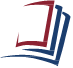 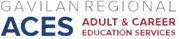 